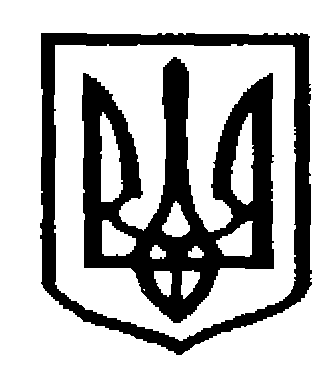 УкраїнаЧернівецька міська радаКомунальний заклад дошкільної освіти -заклад загальної середньої освіти I-II cтупенів« Навчально-виховний комплекс «Берегиня»вул. І.Карбулицького, 2, м. Чернівці, 58025 т. 560-181, 560-281, e-mail: cvznz-34@meta.ua; Код ЄДРПОУ №21431336Н А К А З30.03.2020 р.                                                                                      №103На виконання Закону України від 17.03.2020р. «Про внесення змін до деяких законодавчих актів України, спрямованих на запобігання виникненню і поширенню коронавірусної хвороби (СОУГО-19», Постанови Кабінету Міністрів України від 11.03.2020 №211 «Про запобігання поширенню на території України гострої респіраторної хвороби СОУГО-19, спричиненої коронавірусом 8АЯ8-СоУ-2» із змінами, внесеними постановами Кабінету Міністрів України від 16.03.2020 № 215 та від 25.03.2020 № 239, беручи до уваги лист Міністерства освіти і науки України від 23.03.2020 № 1/9-173, наказу управління освіти Чернівецької міської ради № 165 «Про організацію освітнього процесу в закладах загальної середньої освіти міста під час карантину» від 30.03.2020 р.,  у зв’язку із продовженням карантину в Україні до 24 квітня 2020 року, - НАКАЗУЮ:Продовжити організацію  освітнього процесу  за всіма формами навчання в Чернівецькому НВК «Берегиня» на весь період карантину  зі здобувачів освіти з базових предметів шляхом використання технологій дистанційного навчання. Затвердити  розклад занять зі здобувачами освіти НВК «Берегиня» з врахуванням умов дистанційного навчання за всіма формами навчання. (Додаток 1,2,3,4) Затвердити індивідуальні плани педагогічних працівників Чернівецького НВК «Берегиня» на час карантину з 06.04.2020 р.  по 24.04.2020. (Термін: до 06.04.2020 р.)Заступнику директора з НВР Фіголь Л. А.: Здійснювати організацію, координацію та контроль за виконанням освітніх програм вчителями НВК «Берегиня», в тому числі тих, які здійснюють викладацьку роботу з погодинною оплатою праці.Здійснювати контроль обліку учнів, які отримують елементи дистанційного навчання відповідно до форм, що додаються.Продовжувати здійснення методичного супроводу освітнього процесу з використанням технологій дистанційного навчання.Щопонеділка до 0900, починаючи з 06 квітня 2020 року,  узагальнювати інформацію щодо організації освітнього процесу з використанням технологій дистанційного навчання в НВК «Берегиня» на тиждень відповідно до форм, що додаються та подавати  для оприлюднення на сайті закладу адміністратору сайту Бурденюк О. О. Інформувати управління освіти Чернівецької міської ради щодо моніторингу захворювань здобувачів освіти  НВК «Берегиня». (Термін: щоденно до 10.30)Педагогам  НВК «Берегиня»:Продовжити освітній процес із здобувачами освіти, що перебувають удома, за всіма формами навчання, шляхом використання технологій дистанційного навчанняЗабезпечити  на  весь період карантину щоденне он-лайн консультування здобувачів освіти  за всіма формами навчання та організувати навчальний процес з використанням технологій дистанційного навчання відповідно до розкладу навчальних занять, зокрема живе онлайн-спілкування (відео конференції через Google Hangouts Meet for Google Suite for Education , Microsoft Teams, Zoom, спілкування в чаті з учнями через мобільний додаток Viber), віддалене навчання, розтягнуте в часі (з використанням  платформ для самостійного навчання учнів Learning.ua, LearningApps.org , освітній проект «На Урок» ), онлайн-уроків (зі збереженням на GoogleДиску,  та поширення через Google Клас (Classroom), із використанням онлайн-дошки  Padlet ),  групової роботи над проєктами, над спільним вирішенням поставлених навчальних завдань) тощо з врахуванням  автономії, академічної свободи педагогів, включаючи свободу вільного вибору форм, методів і засобів навчання, що відповідають освітній програмі.5.3 Здійснювати заходи щодо виконання методичної, організаційно-педагогічної роботи  через платформами для онлайн-навчання педагогів (спеціальні віртуальні навчальні середовища ( Moodle і його аналоги) ; освітні онлайн-платформи Prometheus, EdEra, Coursera, ВУМ;   учительські сайти та блоги). 5.4. Розробити та подати на електронну адресу закладу  на затвердження директору НВК «Берегиня» індивідуальні плани педагогічних працівників Чернівецького НВК «Берегиня»  на час карантину з 06.04.2020 р.  по 24.04.2020 р. у яких конкретизувати виконання навчальної, методичної та організаційно-педагогічної роботи в умовах дистанційної роботи. (Термін: до 06.04.2020 р.).5.5. Здійснювати облік учнів, які отримують елементи дистанційного навчання  та систематично  подавати дану інформацію заступнику директора з НВР Фіголь Л. А. (Термін: на весь період карантину)5.6. З метою володіння інформацією щодо захворюваності здобувачів освіти НВК «Берегиня», тримати постійний зв’язок з батьками учнів та подавати цю інформацію заступнику директора з НВР Фіголь Л. А. для узагальнення (Термін: щоденно до 10.00)Під час організації дистанційного навчання обов’язково враховувати санітарні норми при роботі учнів з комп’ютерною технікою.6 . Адміністратору сайту НВК «Берегиня» Бурденюк О. О.:6.1. Розмістити  даний наказ на сайті закладу. (Термін:  до 03.04.2020р.) 6.2. Висвітлювати організацію навчального процесу з використанням технологій дистанційного навчання відповідно до розкладу навчальних занять. (Термін: на весь період карантину)Щопонеділка до 0900, починаючи з 06 квітня 2020 року, оприлюднювати на сайті  закладу інформацію щодо організації освітнього процесу з використанням технологій дистанційного навчання в закладі на тиждень відповідно до форм, що додаються.Завгоспу Іванчуку В. І.:Організувати роботу допоміжно-обслуговуючого персоналу в умовах карантину відповідно до діючих норм чинного законодавства. Посилити контроль за проведенням протиепідемічних та дезінфекційних заходів в НВК «Берегиня».Забезпечити проведення щоденного вологого прибирання приміщень з використанням дезінфікуючих речовин та оброблення приміщень бактерицидними лампами, використовувати всі види провітрювання (наскрізне, кутове, однобічне) у приміщеннях.Забезпечити  проведення заходів щодо збереження систем життєзабезпечення закладу (охоронного режиму).Старшій медичній сестрі Кирилюк А. І.,  медичній сестрі Тарасенко Л. Ф.:Забезпечити проведення санітарно-освітньої роботи серед педагогічного колективу та персоналу закладу  освіти.9. Контроль за виконанням наказу залишаю за собою.Директор НВК «Берегиня»                                               Г. Капустяк  З наказом  ознайомлені:ДОДАТОК до наказу управління освіти міської ради від 30.03.2020  № 165 Інформація про організацію освітнього процесу з використанням технологій дистанційного навчанняЧернівецького НВК «Берегиня» з __ по ___ квітня 2020 р.І. Розклад он-лайн занять/консультаційІІ. Облік педагогів та учнівІІІ. Ресурсне забезпеченняПро організацію освітнього процесу в Чернівецькому НВК «Берегиня»        під час карантину №П.І.Б.Підпис1Фіголь Л.А.2Бурденюк О.О.3 Кирилюк Г.В.4Тихон Я.В.5 Гамаль М.В.6Коваль В.О.7 Українець Н.Д.8 Робуляк В.С.9 Семенюк Е.Б.10Якубчак Л.М.11 Миронів А. А.12 Клим К. В.13Воєвідко К. Ю.14Лакуста Н. І.15 Мартищук Г. Й.16Харитон М. В.17Гордійчук А. А.18Павлюк С.А.19Куєк А. Д.20Войвідка М. В.21Ігнатьєва А. В.22Саінчук Л. П.23Мельник М. В.24Лукаш Д. В.25Кашталян Ю. Я. 26Іванчук В. І.27Хміль М. Й.28Луканюк С. Д.29Григораш О. І.30Костюк Я. М31Дзіковський М. В.32Кирилюк С. І.33Кирилюк  А. І.34Тарасенко Л. Ф.КласДатаПредмети123456789Кількість педагогівКількість педагогівКількість учнівКількість учнівКількість учнівВсьогоз них: здійснюють освітній  процес з використанням  технологій дистанційного навчанняКласВсьогоз них: залучені до освітнього процесу з використанням  технологій дистанційного навчання123……9КласРесурси (платформи, інструменти, тощо), що використовуються  для організації освітнього процесу з використанням технологій дистанційного навчання  (в розрізі навчальних предметів)12……9ПрикладПриклад2-АGoogle Classroom (українська мова, математика, природознавство)Hangouts Meet  ( англійська мова)5-БGoogle Classroom (математика, УМЛ, історія)Hangouts Meet  ( природознавство)Zoom (англійська мова)Viber (основи здоров’я)